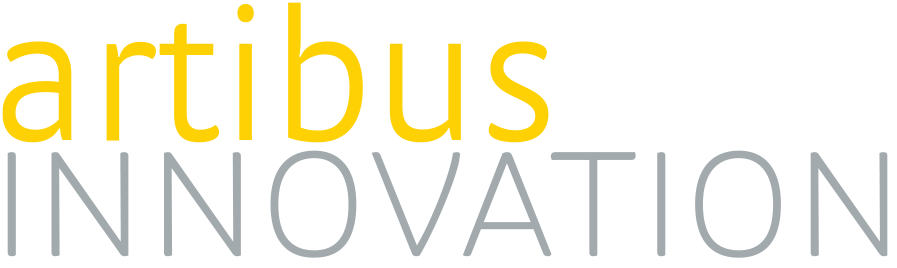 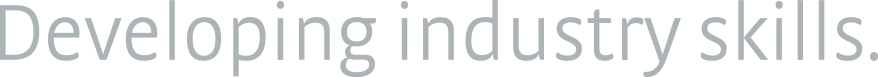 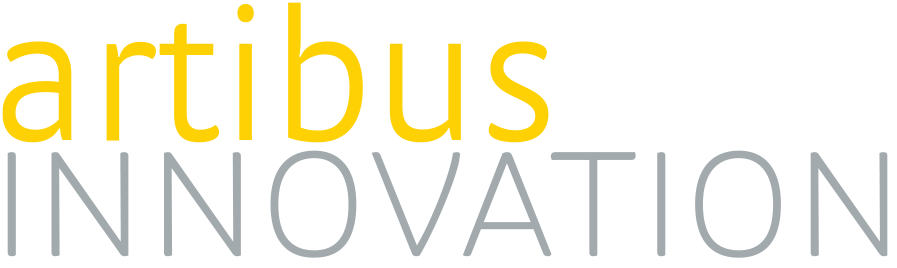 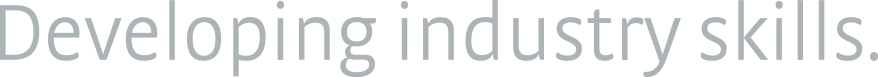 Case for Endorsement Waste ManagementCPP Property Services Training Package Release 10.0Submitted by Artibus Innovation on behalf of the Property Services IRC December 2019Artibus InnovationArtibus Innovation is the Skills Service Organisation (SSO) supporting the Industry Reference Committees (IRCs) for the Construction, Plumbing and Services, and Property Services sectors in Australia. It develops, manages, and supports nationally recognised Training Packages.These IRCs are responsible for providing guidance, direction, and advice in relation to the workforce training and skills development needs of these two industry sectors. Together, industry, employees and enterprises contribute significantly to Australia’s infrastructure, underpinning the nation’s economic and social fabric.A. Administrative details of the Case for Endorsement Name of allocated Industry Reference CommitteeProperty Services Industry Reference Committee (IRC)Name of Skills Service OrganisationArtibus InnovationTraining Package components submitted for approval This submission puts forward the Case for Endorsement for two revised qualifications, 21 revised units of competency, and two qualifications and 19 units of competency for deletion from the national register.Qualifications – revisedUnits of Competency – revisedQualifications proposed for deletionUnits of competency proposed for deletion Mapping information is contained in Section H. Proposed Training Package components. Activity order details Artibus Innovation prepared a proposal, as part of the Property Services Industry Skills Forecast 2018, to review and update as appropriate the waste management components of the Property Services Training Package. The AISC approved the project in May 2018. Reference number: Artibus/TPD/2017-18/001Date executed: 25 June 2018	Scope of activity orderTo review and update as appropriate:CPP20411 Certificate II in Waste ManagementCPP30711 Certificate III in Waste Management CPP40911 Certificate IV in Waste Management.To consult on and validate the proposal to delete the following qualification:CPP50811 Diploma of Waste Management.Summary of key changes Waste Management qualification enrolments and completions, 2015 – 2018Certificate II in Waste Management enrolmentsCertificate II in Waste Management completions*Source: NCVER VOCSTATS, qualification enrolments and completions 2015-2018, Qualifications by Year and State/territory of training organisation**PreliminaryCertificate III in Waste Management enrolmentsCertificate III in Waste Management completions*Source: NCVER VOCSTATS, qualification enrolments and completions 2015-2018, Qualifications by Year and State/territory of training organisation**PreliminaryCertificate IV in Waste Management enrolmentsCertificate IV in Waste Management completions*Source: NCVER VOCSTATS, qualification enrolments and completions 2015-2018, Qualifications by Year and State/territory of training organisation**PreliminaryDiploma of Waste Management enrolmentsDiploma of Waste Management completions*Source: NCVER VOCSTATS, qualification enrolments and completions 2015-2018, Qualifications by Year and State/territory of training organisation**PreliminaryB. Description of work and request for approval Description of work being undertaken and whyArtibus Innovation was commissioned to transition four waste management qualifications and 54 units of competency to the Standards for Training Packages 2012, under the activity order AA/2015-16-001 February 2016. Initial research and consultation to transition the qualifications and units identified inadequacies. To address these issues Artibus Innovation, on behalf of the Property Services IRC, prepared a proposal included in the Property Services Industry Skills Forecast 2018 to review and update the waste management components of the Property Services Training Package. The AISC approved the proposal in May 2018 and Activity Order Artibus/TPD/2017-18/001 was issued. This project was undertaken in the context of significant shifts in government and public thinking about waste management. With Asian countries no longer taking Australia’s recyclable waste, local government and waste management businesses alike face serious challenges. The implications for the waste management industry’s staffing levels and skill requirements, investments in technological innovation, the additional costs for local government and businesses, as well as the political and public will to move to a low-waste society, are uncertain. Despite this, in 2018, ‘the Waste Remediation and Materials Recovery Services industry’s revenue is projected to increase at an annualised 2.3% over the five years through 2022–23’ and the Waste Treatment and Disposal Services industry is forecast to grow at an annualised 2.4% over the five-year period’.The essential practicalities of waste collection and waste processing services are the focus of the waste management qualifications under review. The Certificate III prepares learners for operational roles such as machine and plant operators, sorters and recyclers. The Certificate IV prepares learners for administration and supervisory roles in a variety of contexts, including waste collection, landfill operations, waste management logistics planning, waste minimisation, customer service and sales.The project sought to improve the current qualifications by providing flexibility while strengthening alignment with work functions and job roles. The structure of the Certificate III was revised by introducing two streams – waste collection and waste processing. In the Certificate IV a waste management focus was introduced. The packaging rules for both qualifications were revised, which strengthened the occupational outcomes. Units were rationalised by merging where appropriate (such as the merger of CPPWMT4001A Plan waste audits, CPPWMT4002A Carry out waste audits and CPPWMT4003A Review, evaluate and document waste assessment findings), repetition of content was removed, and the performance evidence and knowledge evidence adjusted to better reflect current industry practices. The CPP20411 Certificate II in Waste Management is proposed for deletion. Initially it was proposed by the technical advisory group (TAG) that the outcomes of the Certificate II in Waste Management could be accommodated by the introduction of a Certificate II in Property Services Pathways. The property service pathways concept was based on the successful CPC20211 Certificate II in Construction Pathways designed to provide broad exposure to the construction industry and to attract new entrants to the industry. However, the CPC20211 Certificate II in Property Services Pathways is also currently under review so this approach was deferred. The CPP20411 Certificate II in Waste Management has very low enrolments nationally (with only ten enrolments for 2017 and 2018) and was designed as a prevocational program. The TAG stood by its recommendation that the CPP20411 Certificate II in Waste Management be deleted. The five waste management units specific to the Certificate II were reviewed and found to be unsatisfactory as stand-alone units. Relevant aspects were incorporated into revised units. During the consultation one RTO that does not have the Certificate II on scope provided feedback that ‘the Certificate II still has a valuable space. We want to use it for people with intellectual disabilities and the jump to a Certificate III is going to be too much.’ With the deletion of the Certificate II, the RTO will have the option of selecting relevant waste management units to create a skill set to provide learners with the relevant skills and knowledge in waste management. Alternatively, the RTO could consider offering the TLISS00168 Introduction to the Waste Industry Skill Set or the TLISS00179 Waste Industry Off-Sider Skill Set. However, skill sets do not attract government funding in all jurisdictions so a skill set may not be attractive to all RTOs in all jurisdictions.The CPP50811 Diploma of Waste Management was identified as having had zero enrolments for the period 2015–2019 and only on the scope of one privately operated Queensland-based RTO. In line with COAG Industry Skills Council reforms to remove obsolete and superfluous qualifications from the system, the Diploma is recommended for deletion.Three stakeholders commented that they felt a Diploma of Waste Management was needed. Two did not provide any rationale. One observed that a qualification was needed for managers in the industry. When considering this feedback, the TAG was of the view that the negligible uptake of the CPP50811 Diploma of Waste Management was because learners wanting skills in management were not attracted to the qualification. Existing BSB Business Services Training Package qualifications such as the BSB51918 Diploma of Leadership and Management would be more appealing and provide skills and knowledge that would be transferable to the waste management industry.Decision being sought from the AISCTo note the work undertaken and approve the submission.C. Evidence of industry support Evidence of consultation with all relevant stakeholders Building on the consultation undertaken to inform the Case for Change, in May 2018 the Property Services IRC nominated Kevin Poynton as the Chair of the Waste Management TAG. Kevin represented the Waste Management Association of Australia on the IRC and brought to the Chair role a solid background in the waste management industry. Expressions of Interest to be a member of the TAG were called through the Artibus Innovation newsletter and the opportunity to participate was promoted on the Artibus Innovation website. Telephone and follow up email communications seeking industry involvement in the qualifications review were targeted at key stakeholders, including:the Waste Management Association of Australia (WMAA), rebranded to the Waste Management and Resource Recovery Association of Australia (WMRR)the Australian Council of Recyclers (ACOR) Suez, Veolia and Cleanaway, which are three of the leading organisations in waste management in Australia and globally Council Alliance for a Sustainable Built Environment (CASBE)Victorian Government Department of Environment, Land, Water and Planning (DELWP) local government – metropolitan (Sydney, Melbourne, Gold Coast) and regional (Shire of Ashburton, Pilbara WA).The working group held in July 2019 sought broader industry involvement by directly inviting representatives from Talis Consultants, Suez, Cleanaway, Re.Group and the Western Australian Local Government Association to participate. Unfortunately, all declined. However, a representative from Bingo NSW did participate via Zoom.Technical Advisory Group In total, nine nominations were received, with eight nominees subsequently forming the Waste Management TAG. The direct targeting of industry and local government did not draw any expressions of interest. TAG membership included representatives from Veolia and the Facility Management Association of Australia, waste management consultants, a contractor and a training provider. Between them, TAG members provided experience and expertise across the three waste streams: domestic and municipal, commercial and industrial, and construction and demolition.The TAG provided expert industry and RTO input into the training package product review and redevelopment, and guided engagement with the industry. Their work assisted with clarifying the skills and knowledge requirements for job roles in waste management and informed the redesign of the units and the structure of the qualifications. The TAG also discussed key consultation feedback and considered recommendations. Refer to Appendix A for a list of TAG members. The TAG met 11 times during the project and two TAG working groups were held. SurveysTo gather broad industry input on training package product improvement, two surveys were undertaken. The first draft of the materials, comprising 27 units and two qualifications (the Certificates III and IV in Waste Management), were made available for public comment between 17 June and 1 July 2019. The WMRR alerted over 6,464 contacts on its database of the opportunity to have a say about training package products for the waste management industry. The Artibus Innovation newsletter went to approximately 4,000 subscribers and 34 targeted emails were sent to waste management stakeholders. TAG members also sought feedback through their networks.Feedback was constructive and in support of the two qualifications. There were nine completed responses to the survey and feedback via email from:four local councils (WA, NSW and SA)a major employer (Cleanaway, NSW) an industry association (Resource Recovery Australia, NSW)a waste management consultantan RTO.This feedback was compiled into a report that the TAG discussed and actioned where appropriate.Consideration of the feedback resulted in:confirmation that the emerging practices of food and garden organics (FOGO), leachate and landfill gas management, waste to energy and waste management for multi-use developments were appropriately addressed in relevant unitsaddition of one imported elective unit in the CPP40919 Certificate IV in Waste Management and two waste management units from the Certificate IV into the Certificate III elective groupmodification to the titles of four units of competency to better reflect occupational outcomesminor adjustments to the performance evidence and knowledge evidence to better reflect industry requirementsthe total number of waste management units being further rationalised – four units were identified as replicating coverage, so they were merged into two; four units were identified as reflecting job roles that require specialist skills outside the scope of waste management and so were recommended for deletion.The second survey of the final drafts of the 21 waste management units and the Certificates III and IV in Waste Management were made available for public consideration during the period 12–26 August 2019. Again, WMAA sent out direct electronic mail to members on its extensive database. The Artibus Innovation newsletter and targeted emails were also sent to stakeholders.Positive and constructive feedback was received from 15 respondents, all in support of the qualifications:two waste management consultants (SA and QLD)six local government councils (three from NSW, three from WA)four waste management companies (all in the NT)one regulator (WA)the Victorian Department of Education and Training one RTO (VIC).This feedback was compiled into a report that the TAG discussed and actioned where appropriate. Consideration of the feedback resulted in:modification of the packaging rules for the CPP40919 Certificate IV in Waste Management to strengthen waste management outcomesa waste avoidance unit being included in the core of the CPP40919 Certificate IV in Waste Managementaddition of another five imported elective units in the CPP40919 Certificate IV in Waste Managementminor adjustments to the knowledge evidence in six units to strengthen references to dangerous goods.Project Register Throughout the project any emails or phone calls received about waste management were recorded in a project register. For instance, the Strata Community Association contacted the project manager about waste management needs in multi-unit developments.  This and other suggestions in relation to the training package components were communicated to the TAG for consideration in the review and development processes. Calls from RTOs wanting to get waste management on scope and local government asking about the availability of training were re-directed as appropriate. Engagement with State and Territory Training AuthoritiesState and Territory Training Authorities (STAs) have been engaged with throughout the review process by direct email correspondence and Artibus Innovation newsletters. All STAs were informed of the training package product review and development work, including:draft training package products and surveys as published on our website draft training package components, including this Case for Endorsement and accompanying materials, were provided to the STAs in October 2019To be confirmed. Report by exception To be confirmed. D. Industry expectations about training delivery Advice about industry’s expectations of training deliveryHistorically the waste management industry has not embraced nationally recognised qualifications.Operating in a competitive business market, waste management companies have tended to see formal training as a cost. In large companies, workers are likely to receive in-house training. Smaller operators are not likely to engage in training. Internationally, when the waste management industry is tightly regulated (such as Germany and Wales), the workforce is more qualified. In Australia, however, the waste management industry is relatively immature. But with conditions such as the waste crisis in Victoria (The Age, Saturday September 7, 2019, pages 30–31) also being experienced in other states and territories, the waste management industry is on the verge of significant changes. Throughout consultation it was evident that there is an increasing demand from local government around Australia for training in waste management. IRC recommendations on traineeships and apprentices The Property Services IRC has not made any recommendations on traineeships and apprenticeships for the CPP30719 Certificate III in Waste Management or the CPP40919 Certificate IV in Waste Management.E. Implementation of new training package componentsAdvice on occupational and licensing requirements Australian states and territories have policy and legislative frameworks covering waste management, in addition to specialised requirements covering the disposal of hazardous wastes and the contractual requirements negotiated by local government. There are no occupational or licensing requirements associated with the units or qualifications in waste management. Advice on downstream effects of changes As the CPP30719 Certificate III in Waste Management and the CPP40919 Certificate IV in Waste Management are not equivalent to the previous iterations of the qualifications, RTOs will need to apply to ASQA to have these added to their scope. There are seven RTOs listed on trainng.gov.au with the CPP30711 Certificate III in Waste Management on scope and notified delivery.There are three RTOs listed on trainng.gov.au with the CPP40911 Certificate IV in Waste Management on scope and notified delivery. There are 12 CPPWMT waste management units from the CPP07 Property Services Training Package are imported into five other training packages:AHC Agriculture, Horticulture and Conservation and Land Management Training Package BSB Business Services Training PackageDEF Defence Training PackageMSS Sustainability Training PackageTLI Transport and Logistics Training Package.Artibus Innovation has been in communication with the relevant SSOs: Skills Impact, Australian Industry Skills, PwC’s Skills for Australia and IBSA Manufacturing. No issues have been raised in relation to the proposed changes. Further discussions have been held with Skills IQ as this SSO is considering importing the updated waste management units into the qualifications being reviewed in the update to the LGA04 Local Government Training Package, which has recently completed Draft 1 of the industry consultation. Implementation management strategyPredicated on AISC approval, the strategy Artibus Innovation will use to communicate the changes to the waste management components of the CPP Property Services Training Package will include: direct phone calls and emails to the RTOs with the CPP30711 Certificate III in Waste Management and the CPP40911 Certificate IV in Waste Management on scopeemails via WMRR to contacts on their database emails to Artibus Innovation newsletter subscribers emails to all organisations and individuals involved in the consultation processes. F. Quality assurance reportsEditorial report and equity reportThe editorial report and the equity report have been undertaken by Sue Hamilton.Editorial Report Units of competencyQualificationsCompanion VolumesEquity reportSection 1 – Cover pageSection 2 – Equity checklist of draft training package componentsSection 3 - Training Package Quality PrinciplesQuality Principle 4 Be flexible to meet the diversity of individual and employer needs, including the capacity to adapt to changing job roles and workplaces.Key featuresDo the units of competency meet the diversity of individual and employer needs and support equitable access and progression of learners?What evidence demonstrates that the units of competency and their associated assessment requirements are clearly written and have consistent breadth and depth so that they support implementation across a range of settings?Are there other examples that demonstrate how the key features of flexibility are being achieved?Quality Principle 5 Facilitate recognition of an individual’s skills and knowledge and support movement between the school, vocational education and higher education sectors.Key featuresSupport learner transition between education sectors.Quality Principle 6 Support interpretation by training providers and others through the use of simple, concise language and clear articulation of assessment requirements.Key featuresSupport implementation across a range of settings and support sound assessment practices.Quality report The quality report has been undertaken by Kerry Jennings.Section 1 – Cover pageSection 2 – Compliance with the Standards for Training Packages 2012Section 3 – Compliance with the training package quality principlesNote: not all training package quality principles might be applicable to every training package or its components. Please provide a supporting statement/evidence of compliance or non-compliance against each principle.Quality principle 1. Reflect identified workforce outcomesQuality principle 2: Support portability of skills and competencies including reflecting licensing and regulatory requirementsQuality principle 3: Reflect national agreement about the core transferable skills and core job-specific skills required for job roles as identified by industryQuality principle 4: Be flexible to meet the diversity of individual and employer needs including the capacity to adapt to changing job roles and workplacesQuality principle 5: Facilitate recognition of an individual’s skills and knowledge and support movement between the school, vocational education and higher education sectorsQuality principle 6: Support interpretation by training providers and others through the use of simple, concise language and clear articulation of assessment requirementsDeclaration Artibus Innovation declares that the proposed components of the CPP Property Services Training Package Release 10.0 adhere to the requirements of the Standards for Training Packages 2012, the Training Package Products Policy, and the Training Package Development and Endorsement Process Policy. The Companion Volume Implementation Guide for the CPP Property Services Training Package Release 10.0 can be located at: the VETNet website at: https://vetnet.education.gov.au/Pages/TrainingDocs.aspx?q=6f3f9672-30e8-4835-b348-205dfcf13d9bArtibus Innovation official website, through an external link: www.artibus.com.au.G. Implementation of the COAG Industry Skills Council reforms to training packagesThe table below demonstrates the alignment of the waste management components of the CPP Property Services Training Package Release 10.0 with the COAG Industry Skills Council reforms to training packages.Evidence of completion of the training package development workThis Case for Endorsement will be put forward to the AISC December 2019 meeting.Evidence that training package components are prepared for publicationThe proposed CPP Property Service Training Package Release 10.0 components are currently in pre-publishing mode on the Training Package Content Management System (TPCMS). Approximate publication timeframeThese endorsed components will be ready for publication on endorsement and the official release of the AISC communiqué.H. Proposed Training Package componentsQualification mappingUnit of competency mapping Deleted unitsImported units of competency Appendix A: Industry stakeholdersTechnical Advisory Group (TAG)ConsultationAppendix B: IRC SupportThe Property Services IRC supports the submission of the submission of the Training Package components put forward in this Case for Endorsement.Signed on behalf by the appointed Chair of the Property Services IRC.Name of Chair: Signature of Chair:Date: CodeTitleCPP30719Certificate III in Waste Management CPP40919Certificate IV in Waste Management CodeTitleCPPWMT3001Identify and segregate wasteCPPWMT3002Conduct waste resource recoveryCPPWMT3003Identify and respond to hazards and emergencies in waste managementCPPWMT3004Comply with environmental protection requirements when transporting wasteCPPWMT3005Maintain storage area for waste management equipment and consumablesCPPWMT3006Receive, transfer and dispatch wasteCPPWMT3007Process waste using plantCPPWMT3008Store and monitor contained wasteCPPWMT3009Place, compact and cover waste at landfill sitesCPPWMT3010Maintain waste landfill sitesCPPWMT3011Conduct waste assessmentsCPPWMT4001Develop proposals for waste management servicesCPPWMT4002Develop waste management plansCPPWMT4003Implement waste management plansCPPWMT4004Prepare waste management tendersCPPWMT4005Implement waste management site safety plansCPPWMT4006Monitor waste landfill sitesCPPWMT4007Organise and monitor waste management operationsCPPWMT4008Provide waste management information to stakeholdersCPPWMT4009Conduct waste auditsCPPWMT4010Assess and advise on waste avoidance optionsCodeTitleCPP20411Certificate II in Waste ManagementCPP50811Diploma of Waste ManagementCodeTitleCPPWMT2001APrepare for work in the waste management industryCPPWMT2047AAssist with resource recoveryCPPWMT2048APrepare work areas for waste sortingCPPWMT2049AIdentify waste emergencyCPPWMT3041AIdentify operational requirements of waste management industryCPPWMT3051ADispose of waste water to sewerCPPWMT3054AMaintain credit controlCPPWMT3063AApply safe operational practices when vehicles contact overhead wiresCPPWMT4006AOrganise waste recovery CPPWMT4027ASelect and obtain waste management plant, equipment and materialsCPPWMT4037AConduct minor maintenance and repairs on waste processing plant and equipmentCPPWMT4050ADeliver training in hazard identification and waste emergency responsesCPPWMT4056AImplement landfill rehabilitation plansCPPWMT4060AApply lean management techniquesCPPWMT5033AEducate public on waste management issuesCPPWMT5043ADevelop and implement an environmental management strategyCPPWMT5057ADevelop landfill rehabilitation plansCPPWMT5058ADevelop emergency response plansCPPWMT5061APlan resource recovery Key ChangesDescription KC 1The CPP20411 Certificate II in Waste Management is recommended for deletion from the national register. It is designed as a prevocational course but has limited occupational outcomes and minimal uptake.KC 2The CPP50811 Diploma of Waste Management is recommended for deletion from the national register.The qualification has had zero enrolments for a sustained period and is on the scope of only one registered training organisation (RTO). KC 3CPP30719 Certificate III in Waste Management improves the current qualification by providing flexibility while strengthening alignment with work functions. The qualification structure was changed by introducing two waste streams (collection and processing) and the packaging rules were revised.KC 4CPP40919 Certificate IV in Waste Management improves the current qualification by providing flexibility while strengthening alignment with job roles. The qualification structure was changed by focusing on waste management specialisation roles and the packaging rules were revised.KC 5To remove repetition, thirty-five units were merged resulting in ten new and eleven revised waste management units. KC 6 A total of nineteen units are proposed for deletion from the national register as they are outdated and replicate cross-sector units or are deemed outside the scope of waste management. Year2015201620172018State/territory of RTO head officeNSWNSWNSWNSWCPP20411 Certificate II in Waste Management2717127Year2015201620172018**State/territory of RTO head officeNSWNSWNSWNSWCPP20411 Certificate II in Waste Management102151Year201520152015201520162016201620162016201720172017201720182018State/territory of RTO head officeNSWVICQLDSANSWVICQLDSAWANSWQLDSAWANSWWACPP30711 Certificate III in Waste Management1891342046592031450101459220Year201520152015201620162017201720172018**2018**State/territory of RTO head officeNSWVICQLDNSWSANSWQLDSANSWWACPP30711 Certificate III in Waste Management724208814131411Year2015201520152016201620172018State/territory of RTO head officeNSWVICQLDNSWVICNSWNSWCPP40911 Certificate IV in Waste Management1169733524Year201520152015201620172018**State/territory of RTO head officeNSWVICQLDNSWNSWNSWCPP40911 Certificate IV in Waste Management211233813Year2015201620172018State/territory of RTO head officeAll statesAll statesAll statesAll statesCPP50811 Diploma of Waste Management0000Year201520152015201620172018**State/territory of RTO head officeNSWVICQLDNSWNSWNSWCPP40911 Certificate IV in Waste Management211233813TAG Meetings 19 August 2018230 October 2018 327 November 2018422 January 2019528 February 2019 628 March 2019730 May87 June 201999 July 2019106 August 2019 1117 September 2019Working Group Meetings 122 April 2019 224–25 July 2019 1.   Cover pageInformation requiredDetailTraining Package title and codeCPP Property Services Training Package Release 10.0.Number of new qualifications and their titles  NilNumber of revised qualifications and their titlesThere are two revised qualifications:CPP30719 Certificate III in Waste ManagementCPP40919 Certificate IV in Waste Management Number of new units of competency and their titlesNilNumber of revised units of competency and their titlesTwenty-one new units of competency have been developed:CPPWMT3001 Identify and segregate wasteCPPWMT3002 Conduct waste resource recoveryCPPWMT3003 Identify and respond to hazards and emergencies in waste managementCPPWMT3004 Comply with environmental protection requirements when transporting wasteCPPWMT3005 Maintain storage area for waste management equipment and consumablesCPPWMT3006 Receive, transfer and dispatch wasteCPPWMT3007 Process waste using plantCPPWMT3008 Store and monitor contained wasteCPPWMT3009 Place, compact and cover waste at landfill sitesCPPWMT3010 Maintain waste landfill sitesCPPWMT3011 Conduct waste assessmentsCPPWMT4001 Develop proposals for waste management servicesCPPWMT4002 Develop waste management plansCPPWMT4003 Implement waste management plansCPPWMT4004 Prepare waste management tendersCPPWMT4005 Implement waste management site safety plansCPPWMT4006 Monitor waste landfill sitesCPPWMT4007 Organise and monitor waste management operationsCPPWMT4008 Provide waste management information to stakeholdersCPPWMT4009 Conduct waste auditsCPPWMT4010 Assess and advise on waste avoidance optionsConfirmation that the draft training package components are publication-ready The draft components reviewed for waste management meet the requirements of the Standards for Training Packages 2012. Artibus Innovation states that the proposed components are currently in pre-publishing mode on the TPCMS and will be publication ready on endorsement.Is the Editorial Report prepared by a member of the Quality Assurance Panel? If ‘yes’ please provide a name.Yes - Sue Hamilton is a member of the Quality Assurance Panel.Date of completion of the report9 October 20192.   Content and structureEditorial requirementsComments Standard 5:	The structure of units of competency complies with the unit of competency template.The structure of the 21 revised units complies with the unit of competency template. The coding and titling of the units comply with the unit of competency template. There are no occupational licensing or certification requirements for the units submitted. Four units refer to licensing requirements for operating plant and equipment used in waste management. Users are referred to the relevant regulatory authority for further information.No units contain prerequisite units. All units include references to Foundation Skills which are either explicit in the performance criteria or included as separate statements in the Foundation Skills field.The equivalence (old to revised or new) is stated in each unit. Thirteen of the 21 units are listed as having no equivalent unit.Standard 7:	The structure of assessment requirements complies with the assessment requirements template.All 21 units of competency have associated assessment requirements, which comply with the assessment requirements template and the Standards for Training Packages 2012.The assessment requirements are clearly written and have consistent breadth and depth. The performance evidence is very succinct, reflects workplace tasks and includes appropriate volume and frequency requirements.Wording within the Assessment Conditions is applied consistently and follows Artibus Innovation’s style requirements.Artibus Innovation has indicated that all aspects of the assessment requirements are approved by stakeholders and the Property Services Industry Reference Committee (IRC).Editorial requirementsComments by the editor Standard 9:	The structure of the information for qualifications complies with the qualification template.The two revised qualifications comply with the qualification template with all required fields completed.Coding and titling are appropriate reflecting changes from the previous version of each qualification.No entry requirements are specified. The core and electives cover CPPWMT units and imported units from seven Training Packages, namely: Business Services (BSB), Transport and Logistics (TLI), Agriculture, Horticulture and Conservation and Land Management (AHC), Forest and Wood Products (FWP) Local Government (LGA), Training and Assessment (TAE) and Health (HLT). The list of units contains groupings within the electives to assist with the selection of units.The equivalence of the revised to previous version is stated in each qualification with a brief summary of key changes between the versions.Standard 10: 	Credit arrangements existing between Training Package qualifications and Higher Education qualifications are listed in a format that complies with the credit arrangements template.No credit arrangements with Higher Education apply to the qualifications within the CPP Training Package Release 10.0 (which includes the two reviewed). This information is provided in the CPP CVIG (p 182).Editorial requirementsComments by the editor Standard 11:	A quality assured companion volume implementation guide is available and complies with the companion volume implementation guide template. The training package components in this submission are accompanied by the CPP Property Services Training Package Companion Volume Implementation Guide, Release 10.0. The CPP CVIG complies with the companion volume implementation guide template included in the 2012 Standards and has been quality assured in line with Artibus Innovation’s internal processes and editorial review.3.     ProofreadingEditorial requirementsComments by the editor Unit codes and titles and qualification codes and titles are accurately cross-referenced throughout the training package product(s) including mapping information and packaging rules, and in the companion volume implementation guide.The unit codes and titles have been proofread and cross-referenced throughout all documentation provided – units, qualifications, CfE and CPP CVIG. Artibus Innovation addressed minor edits / typographical errors noted during the editorial review.Units of competency and their content are presented in full.All 21 units of competency and their associated assessment requirements were presented in full.The author of the Editorial Report is satisfied with the quality of the training products, specifically with regard to:absence of spelling, grammatical and typing mistakesconsistency of language and formattinglogical structure and presentation of the documentcompliance with the required templatesThis editorial review has incorporated checking:spelling/typing errorsnumbering (codes and performance criteria) sequencing of units and qualificationschecking acronymsconsistency of language throughoutstructure and presentation of documentscompliance with templates. Throughout this process, the Artibus Innovation team incorporated many of the suggestions provided in an interim report during the editorial review or explained their reasoning for why aspects should stay as they are. Information requiredDetailTraining Package title and codeCPP Property Services Training Package, Release 10.0.Number of new qualifications and their titles  NilNumber of revised qualifications and their titlesThere are two revised qualifications:CPP30719 Certificate III in Waste Management CPP40919 Certificate IV in Waste Management Number of new units of competency and their titlesNilNumber of revised units of competency and their titlesTwenty-one new units of competency have been developed:CPPWMT3001 Identify and segregate wasteCPPWMT3002 Conduct waste resource recoveryCPPWMT3003 Identify and respond to hazards and emergencies in waste managementCPPWMT3004 Comply with environmental protection requirements when transporting wasteCPPWMT3005 Maintain storage area for waste management equipment and consumablesCPPWMT3006 Receive, transfer and dispatch wasteCPPWMT3007 Process waste using plantCPPWMT3008 Store and monitor contained wasteCPPWMT3009 Place, compact and cover waste at landfill sitesCPPWMT3010 Maintain waste landfill sitesCPPWMT3011 Conduct waste assessmentsCPPWMT4001 Develop proposals for waste management servicesCPPWMT4002 Develop waste management plansCPPWMT4003 Implement waste management plansCPPWMT4004 Prepare waste management tendersCPPWMT4005 Implement waste management site safety plansCPPWMT4006 Monitor waste landfill sitesCPPWMT4007 Organise and monitor waste management operationsCPPWMT4008 Provide waste management information to stakeholdersCPPWMT4009 Conduct waste auditsCPPWMT4010 Assess and advise on waste avoidance optionsConfirmation that the draft training package components meet the requirements in Section 2 Equity checklist of draft training package componentsThe draft components reviewed for waste management meet the requirements in Section 2 Equity checklist of draft training package components.Is the Equity Report prepared by a member of the Quality Assurance Panel? If ‘yes’ please provide the name.Yes - Sue Hamilton is a member of the Quality Assurance Panel.Date of completion of the report9 October 2019Equity requirements Equity reviewer commentsProvide brief commentary on whether the draft endorsed components meet each of the equity requirementsThe training package component(s) comply with Standard 2 of the Standards for Training Packages 2012. The standard requires compliance with the Training Package Products Policy, specifically with the access and equity requirements:Training Package developers must meet their obligations under Commonwealth anti-discrimination legislation and associated standards and regulations.Training Package developers must ensure that Training Packages are flexible and that they provide guidance and recommendations to enable reasonable adjustments in implementation.The 21 revised units of competency and two qualifications reviewed comply with Standard 2 of the Standards for Training Packages and the Training Package Products Policy. The CPP Companion Volume Implementation Guide, Release 10.0. (CPP CVIG) includes guidance to ensure that learners are not discriminated against, and guidance around reasonable adjustment to accommodate learners with disabilities or particular needs. Reference has been made to Disability Standards for Education, 2005. (p 182)Equity requirements Equity reviewer comments1. What evidence demonstrates that the draft components provide flexible qualifications/units of competency that enable application in different contexts?The two qualifications and 21 units have been transitioned to meet the requirements of the Standards for Training Packages (2012) and updated to meet industry needs.The qualifications include CPP units, imported units across seven training packages, and the ability to import additional electives from suitable training packages allowing mobility across sectors. They also group electives to provide options and guidance on selection of electives, for individuals and employers in different contexts or in specialist occupational areas. The assessment requirements of all the units submitted for review, specify that assessment must take place in a workplace or in a simulated workplace environment. This allows for assessment to occur in a range of different contexts.2. Is there evidence of multiple entry and exit points?There are no entry requirements for either qualification. The industry acknowledges that there is a close relationship between waste management and other operational industries such as transport and many entrants to the qualifications will be from outside the waste management sector. There is some overlap in core units (4 units) between the Certificate III and IV to address the need for core waste functions for those entering at Certificate IV level and to provide appropriate articulation for those who have completed the Certificate III. The qualifications provide groupings of electives to address the specialist streams and contexts within the industry.3. Have prerequisite units of competency been minimised where possible? There are no prerequisite units.4. Are there other examples of evidence that demonstrate how the key features of the flexibility principle are being achieved?The revised qualifications include groupings of units in specialist areas within the electives to provide guidance on the selection of units to achieve specific occupational outcomes. The qualifications include imported units and the packaging rules allow for additional units from other training packages to be imported as elective units promoting mobility across sectors. It is noted that the option to select elective units from accredited courses was not included in the packaging rules.The units are written to be suitable and adaptable across a range of government and commercial contexts.Equity requirements Equity reviewer comments1. What evidence demonstrates pathways from entry and preparatory level as appropriate to facilitate movement between schools and VET, from entry level into work, and between VET and higher education qualifications?General pathways advice is provided for the CPP qualifications in the CVIG (p163). Specific pathway advice for the waste management qualifications is not provided.There are no credit arrangements for pathways to Higher Education (refer to p182 CPP CVIG).Equity requirements Equity reviewer comments1. Does the Companion Volume Implementation Guide include advice about:PathwaysAccess and equityFoundation skills? (see Training Package Standard 11)The CPP CVIG, Release 10.0, includes adequate information about access and equity issues and basic training pathway information. Guidance to ensure that learners are not discriminated against, and guidance about reasonable adjustment to accommodate learners with disabilities or needs are provided in the CPP CVIG (p182).The CPP CVIG also outlines information about Foundation Skills and the framework adopted, namely: the Australian Core Skills Framework (ACSF). 2. Are the foundation skills explicit and recognisable within the training package and do they reflect and not exceed the foundation skills required in the workplace?All 21 units include references to Foundation Skills which are either explicit in the performance criteria or included as separate statements in the Foundation Skills field.The foundation skills within the performance criteria of the units do not exceed the foundation skills required in the workplace.Information requiredDetailTraining Package title and codeCPP Property Services Training Package Release 10.0Number of new qualifications and their titles0Number of revised qualifications and their titlesTwo revised qualifications:CPP30719 Certificate III in Waste Management CPP40919 Certificate IV in Waste Management.Number of new units of competency and their titlesTen new units of competency:CPPWMT3002 Conduct waste resource recoveryCPPWMT3003 Identify and respond to hazards and emergencies in waste managementCPPWMT3006 Receive, transfer and dispatch wasteCPPWMT3007 Process waste using plantCPPWMT3008 Store and monitor contained wasteCPPWMT3009 Place, compact and cover waste at landfill sitesCPPWMT4001 Develop proposals for waste management servicesCPPWMT4002 Develop waste management plansCPPWMT4007 Organise and monitor waste management operationsCPPWMT4009 Conduct waste audits.Number of revised units of competency and their titlesEleven revised units of competency:CPPWMT3001 Identify and segregate wasteCPPWMT3004 Comply with environmental protection requirements when transporting wasteCPPWMT3005 Maintain storage area for waste management equipment and consumablesCPPWMT3010 Maintain waste landfill sitesCPPWMT3011 Conduct waste assessmentsCPPWMT4003 Implement waste management plansCPPWMT4004 Prepare waste management tender submissionsCPPWMT4005 Implement waste management site safety plansCPPWMT4006 Monitor waste landfill sitesCPPWMT4008 Provide waste management information to stakeholdersCPPWMT4010 Assess and advise on waste avoidance options.Confirmation that the panel member is independent of:the Training Package or Training Package components review (‘Yes’ or ‘No’)development and/or validation activities associated with the Case for Endorsement(‘Yes’ or ‘No’)undertaking the Equity and/or Editorial Reports for the training package products that are the subject of this quality report (‘Yes’ or ‘No’)YesYesYesConfirmation of the Training Packages or components thereof being compliant with the Standards for Training Packages 2012I can confirm that the waste management components of the CPP Property Services Training Package Release 10.0 are compliant with the Standards for Training Packages 2012 as outlined in Section 2 below and the Editorial Report. Confirmation of the Training Packages or components thereof being compliant with the Training Package Products PolicyI can confirm that the waste management components of the CPP Property Services Training Package Release 10.0 are compliant with the Training Package Products Policy.Confirmation of the Training Packages or components thereof being compliant with the Training Package Development and Endorsement Process PolicyI confirm that the waste management components of the CPP Property Services Training Package Release 10.0 are compliant with the Training Package Development and Endorsement Process Policy.Panel member’s view about whether:the evidence of consultation and validation process being fit for purpose and commensurate with the scopeestimated impact of the proposed changes is sufficient and convincingI am confident that there is evidence that:the consultation and validation processes were ‘fit for purpose’ and commensurate with the scope – as is required, Artibus Innovation has taken a national approach to reviewing the two qualifications where completions for the CPP30711 Certificate III in Waste Management are registered in five states and completions for the CPP40911 Certificate IV in Waste Management are only registered in two statesthe estimated impact of the proposed changes is sufficient and convincing – the impact on the industry will be a restructured Certificate III qualification with two waste streams and a restructured Certificate IV with a focus on waste management specialisation roles.Name of panel member completing Quality ReportKerry JenningsDate of completion of the Quality Report28 October 2019Standards for Training PackagesStandard met‘yes’ or ‘no’Evidence supporting the statement of compliance or noncompliance (including evidence from equity and editorial reports)Standard 1Training Packages consist of the following:AISC endorsed components:qualificationsunits of competencyassessment requirements (associated with each unit of competency)credit arrangementsOne or more quality assured companion volumes YESThe waste management components of the CPP Property Services Training Package Release 10.0 include two qualifications and twenty-one units of competency and their associated assessment requirements:CPP30719 Certificate III in Waste Management CPP40919 Certificate IV in Waste ManagementCPPWMT3001 Identify and segregate wasteCPPWMT3002 Conduct waste resource recoveryCPPWMT3003 Identify and respond to hazards and emergencies in waste managementCPPWMT3004 Comply with environmental protection requirements when transporting wasteCPPWMT3005 Maintain storage area for waste management equipment and consumablesCPPWMT3006 Receive, transfer and dispatch wasteCPPWMT3007 Process waste using plantCPPWMT3008 Store and monitor contained wasteCPPWMT3009 Place, compact and cover waste at landfill sitesCPPWMT3010 Maintain waste landfill sitesCPPWMT3011 Conduct waste assessmentsCPPWMT4001 Develop proposals for waste management servicesCPPWMT4002 Develop waste management plansCPPWMT4003 Implement waste management plansCPPWMT4004 Prepare waste management tendersCPPWMT4005 Implement waste management site safety plansCPPWMT4006 Monitor waste landfill sitesCPPWMT4007 Organise and monitor waste management operationsCPPWMT4008 Provide waste management information to stakeholdersCPPWMT4009 Conduct waste auditsCPPWMT4010 Assess and advise on waste avoidance options.As indicated in the Editorial Report, ‘The CPP CVIG complies with the companion volume implementation guide template included in the 2012 Standards and has been quality assured in line with Artibus Innovation’s internal processes and editorial review.’Standard 2 Training Package developers comply with the Training Package Products PolicyYESThe coding, titling, mapping and advice complies with the Training Package Products Policy.The Equity Report also indicates that in relation to Standard 2, the Training Package developers have complied with the Training Package Products Policy in that:‘The CPP Companion Volume Implementation Guide, Release 10.0. (CPP CVIG) includes guidance to ensure that learners are not discriminated against, and guidance around reasonable adjustment to accommodate learners with disabilities or particular needs. Reference has been made to Disability Standards for Education, 2005.’Standard 3	Training Package developers comply with the AISC Training Package Development and Endorsement Process PolicyYESThe Case for Endorsement outlines how the Training Package developers comply with the AISC Training Package Development and Endorsement Process Policy by:creating an industry technical advisory group (TAG)consulting with and involving stakeholders in the development and review process on a national basisdrafting the waste management components outlined in the activity ordermaking these drafts available on the Artibus Innovation websiteusing a range of industry avenues to inform stakeholders about the development and review process and how to be involvedworking through and responding to all comments receivedfinalising the waste management components of the CPP Property Services Training Package Release 10.0 for submission to the AISC through the Property Services IRC.Standard 4	Units of competency specify the standards of performance required in the workplaceYESIn my mind, sign-off by the Property Services IRC on the waste management components of the CPP Property Services Training Package Release 10.0 indicates that the units of competency specify the standards of performance required in the workplace.Standard 5The structure of units of competency complies with the unit of competency templateYESThis is confirmed by my reading of the units and the Editorial Report.Standard 6	Assessment requirements specify the evidence and required conditions for assessmentYESThis is confirmed by my reading of the assessment requirements and the Editorial Report, which also states that:‘Wording within the Assessment Conditions is applied consistently and follows Artibus Innovation’s style requirements.’Standard 7	Every unit of competency has associated assessment requirements. The structure of assessment requirements complies with the assessment requirements templateYESThis is confirmed by my reading of the assessment requirements and the Editorial Report, which also states that:‘The assessment requirements are clearly written and have consistent breadth and depth. The performance evidence is very succinct, reflects workplace tasks and includes appropriate volume and frequency requirements.’Standard 8	Qualifications comply with the Australian Qualifications Framework specification for that qualification typeYESThe CPP30719 Certificate III in Waste Management establishes that:‘Individuals with this qualification perform tasks in varied contexts, which involve known routines, methods and procedures, and judgement in recognising waste types and managing hazards.’Graduates will develop theoretical and practical knowledge and skills for work in waste management and a range of cognitive, technical and communication skills related to waste management collection and processing.The CPP40919 Certificate IV in Waste Management establishes that:‘Individuals operating in these waste management specialisation roles apply solutions to a defined range of predictable and unpredictable problems, and provide leadership and guidance to others.’Graduates will develop theoretical and practical knowledge and skills for specialised work in waste management and a broad range of cognitive, technical and communication skills related to specialisation roles in waste collection, processing, minimisation and recovery operations in supervisory, leadership or sales roles.Standard 9	The structure of the information for the Australian Qualifications Framework qualification complies with the qualification templateYESThis is confirmed by my reading of the qualifications and the Editorial Report, which also states that all required fields have been completed and that:‘Coding and titling are appropriate reflecting changes from the previous version of each qualification.No entry requirements are specified. The core and electives cover CPPWMT units and imported units from seven Training Packages, namely …The equivalence of the revised to previous version is stated in each qualification with a brief summary of key changes between the versions.’Standard 10 	Credit arrangements existing between Training Package qualifications and Higher Education qualifications are listed in a format that complies with the credit arrangements templateYESThis is confirmed by my reading of the credit arrangements documentation and the Editorial Report, which also states that:‘No credit arrangements with Higher Education apply to the qualifications within the CPP Training Package Release 10.0 (which includes the two reviewed). This information is provided in the CPP CVIG.’Standard 11	A quality assured companion volume implementation guide produced by the Training Package developer is available at the time of endorsement and complies with the companion volume implementation guide template.YESThis is confirmed by my checking of the CVIG, the Case for Endorsement and the Editorial Report.Standard 12Training Package developers produce other quality assured companion volumes to meet the needs of their stakeholders as required.YESArtibus Innovation has confirmed that requests from stakeholders for other quality assured companion volumes will be considered when and if they are received.Key featuresQuality principle is met: Yes / No or N/AEvidence demonstrating compliance/non compliance with the quality principle Please see examples of evidence in the Training Package Development and Endorsement Process PolicyDriven by industry’s needsYESThe Case for Endorsement:outlines that the waste management project was included in the Property Services Industry Skills Forecast 2018 and approved by the AISC as a Case for Change documents the relevant activity order for the waste management project.Compliant and responds to government policy initiativesTraining package component responds to the COAG Industry and Skills Council’s (CISC) training package-related initiatives or directions, in particular the 2015 training package reforms. Please specify which of the following CISC reforms are relevant to the training product and identify supporting evidence:ensure obsolete and superfluous qualifications are removed from the systemensure that more information about industry’s expectations of training delivery is available to training providers to improve their delivery and to consumers to enable more informed course choices ensure that the training system better supports individuals to move easily from one related occupation to anotherimprove the efficiency of the training system by creating units that can be owned and used by multiple industry sectorsfoster greater recognition of skill setsYESand N/AThe Case for Endorsement explains that:two obsolete qualifications have been proposed for deletion from the national register due to a lack of demandto-date the industry has not embraced nationally recognised qualifications, formal training has been seen as a cost by businesses (and therefore, presumably, to be avoided), and in-house training has generally only been provided by larger companies; this is predicted to change as the waste management issues being experienced in Victoria become increasingly relevant for other states and territories – during the project demand for training from local government grew – and so, it is anticipated that the revised qualifications will accommodate industry’s expectations of and need for trainingit is anticipated that the restructuring of the CPP30719 Certificate III in Waste Management into two streams – collection and processing – will support workers to move within and across these job roles it is anticipated that the restructuring of the CPP40919 Certificate III in Waste Management with a focus on specialisation roles in waste collection, processing, minimisation and recovery operations in supervisory, leadership or sales roles, will support workers to move from one related occupation to anotheragain, it is anticipated that the ten new and eleven revised units of competency will have resonance across the different areas of waste management – domestic and municipal, commercial and industrial, and construction and demolitionwhile no industry-specific skill sets have been identified, the range of units in the qualifications would enable RTOs to create their own skill sets to suit individual learners or enterprises; complementary skill sets are also available in the TLI Transport and Logistics Training Package.Reflect contemporary work organisation and job profiles incorporating a future orientationYESThe expectation has been that the breadth and depth of experience among TAG members combined with the networks developed by Artibus Innovation would ensure that the revised Training Package components would ‘reflect contemporary work organisation and job profiles incorporating a future orientation’.Key featuresQuality principle is met: Yes / No or N/AEvidence demonstrating compliance with the quality principle Please see examples of evidence in the Training Package Development and Endorsement Process PolicySupport movement of skills within and across organisations and sectorsYESThe support for movement of skills can be evidenced in that both qualifications:use a core and elective modelhave a ‘general’ group of elective units, where the overwhelming majority of the units have been imported from other Training Packageshave relevance across a of range of government and private sectors involved in municipal, solid, commercial, industrial, construction and demolition waste management. Skill Sets have not been identified for waste management.Promote national and international portabilityN/AReflect regulatory requirements and licensingN/A and YESWhile there are no occupational or licensing requirements associated with the units or qualifications in waste management, the units and qualifications reflect the government policy and legislative frameworks covering waste management, specialised requirements covering the disposal of hazardous wastes and the contractual requirements negotiated by local government.The operation of specific plant and equipment, which may also from part of licensing requirements, is acknowledged in the relevant waste management units. Key featuresQuality principle is met: Yes / No or N/AEvidence demonstrating compliance with the quality principle Please see examples of evidence in the Training Package Development and Endorsement Process PolicyReflect national consensus YESThe Case for Endorsement indicates active engagement across industry by Artibus Innovation to achieve a national consensus about the advice being provided to the AISC in that a range of stakeholders have been informed about and involved in the project. Based on NCVER data alone, representation on the TAG is perhaps unjustifiably skewed to WA and QLD where enrolment data is not yet reflected in completion data.However, national representation is evident in the consultation, which is significant given that completion and enrolment data is not spread across states and territories:NCVER completion data filtered by state for CPP30711 Certificate III in Waste Management indicatesNCVER enrolment data filtered by state for CPP30711 Certificate III in Waste Management indicates NCVER completion data filtered by state for CPP40911 Certificate IV in Waste Management indicatesNCVER enrolment data filtered by state for CPP40911 Certificate IV in Waste Management indicates Recognise convergence and connectivity of skillsN/AThe imported units in the two qualifications are general, cross-industry units and as such ‘recognise convergence and connectivity of skills’, for example:CPP30711 Certificate III in Waste ManagementTLIF1001 Follow work health and safety proceduresTLID1001 Shift materials safely using manual handling methodsHLTAID003 Provide first aidBSBPRO301 Recommend products and servicesBSBFLM312 Contribute to team effectivenessTLIF3091 Apply awareness of dangerous goods and hazardous materials requirementsTLIU2012 Participate in environmentally sustainable work practicesCPP40911 Certificate IV in Waste ManagementBSBSUS401 Implement and monitor environmentally sustainable work practicesBSBWHS307 Apply knowledge of WHS laws in the workplaceCPPCMN4003 Establish, develop and monitor teamsBSBCOM405 Promote compliance with legislationBSBWRT401 Write complex documentsLGACORE601B Develop, implement and review operational plans.Key featuresQuality principle is met: Yes / No or N/AEvidence demonstrating compliance with the quality principle Please see examples of evidence in the Training Package Development and Endorsement Process PolicyMeet the diversity of individual and employer needsYESIn both qualifications, the qualification description explains that the qualifications meet the diversity of individual and employer needs because they support waste management work undertaken ‘across a range of government and private sectors involved in municipal, solid, commercial, industrial, construction and demolition waste management’. This is supported by the packaging rules that allow for elective units to be imported from a current Training Package.The Equity Report also confirms that:‘The units are written to be suitable and adaptable across a range of government and commercial contexts.’Support equitable access and progression of learnersYESArtibus Innovation has confirmed that learners who exit the qualifications early will receive a Statement of Attainment for individual units of competency attained.The Editorial Report confirms that none of the twenty-one units has a prerequisite requirement.Key featuresQuality principle is met: Yes / No or N/AEvidence demonstrating compliance with the quality principle Please see examples of evidence in the Training Package Development and Endorsement Process PolicySupport learner transition between education sectors N/AKey featuresQuality principle is met: Yes / No or N/AEvidence demonstrating compliance with the quality principle Please see examples of evidence in the Training Package Development and Endorsement Process PolicySupport implementation across a range of settingsYESThe Case for Endorsement and the Equity Report confirm that the Companion Volume Implementation Guide for the CPP Property Services Training Package will be ready for publication at the same time as the CPP Property Services Training Package Release 10.0.The Equity Report confirms that:‘The CPP CVIG, Release 10.0, includes adequate information about access and equity issues and basic training pathway information. Guidance to ensure that learners are not discriminated against, and guidance about reasonable adjustment to accommodate learners with disabilities or needs are provided in the CPP CVIG.The CPP CVIG also outlines information about Foundation Skills and the framework adopted, namely: the Australian Core Skills Framework (ACSF).’Support sound assessment practiceYESThe Editorial Report confirms that:‘The assessment requirements are clearly written and have consistent breadth and depth. The performance evidence is very succinct, reflects workplace tasks and includes appropriate volume and frequency requirements.Wording within the Assessment Conditions is applied consistently and follows Artibus Innovation’s style requirements.’The Equity Report confirms that:‘The assessment requirements of all the units submitted for review, specify that assessment must take place in a workplace or in a simulated workplace environment. This allows for assessment to occur in a range of different contexts.’Support implementationYESThe Case for Endorsement and the Equity Report confirm that:the Companion Volume Implementation Guide for the CPP Property Services Training Package will be ready for publication at the same time as the Training Packagethe proposed components are currently in pre-publishing mode on the Training Package Content Management System (TPCMS) and will be publication ready on endorsement.Reform Evidence of reform being addressed Remove obsolete and superfluous qualifications from the systemTwo qualifications are recommended for removal: CPP20411 Certificate II in Waste Management, which is designed as a prevocational course but has limited occupational outcomes and minimal uptake.CPP50811 Diploma of Waste Management, which has had zero enrolments for a sustained period and is on the scope of only one RTO.Make more information about industry’s expectations of training delivery availableThe 21 revised units address the waste management industry’s expectations of training with enhanced knowledge evidence and performance evidence. Ensure the training system better supports individuals to move easily from one related occupation to anotherThe qualifications, the Certificate IV in particular, have been structured to enhance flexibility and so support individuals to transition from one related occupation to another. The use of imported units also encourages cross-sector mobility. Improve the efficiency of the training system at unit levelIt is anticipated that the merging of thirty-five units and the removal of nineteen units will improve the efficiency of the training system at unit level.Foster greater recognition of skill setsWhile skill sets have not been formally identified as part of this Property Services IRC project, the range of units in the qualifications will enable RTOs to create their own skill sets to suit individual learners or enterprises. Existing skills sets in the TLI Transport and logistics Training Package are also complementary to this project: TLISS00168 Introduction to the Waste Industry Skill Set or the TLISS00179 Waste Industry Off-Sider Skill Set. CPP Property Services Training Package Release 10.0CPP07 Property Services Training PackageCommentsEquivalence statementN/ACPP20411 Certificate II in Waste ManagementDeleted due to a lack of demand.CPP30719 Certificate III in Waste ManagementCPP30711 Certificate III in Waste ManagementSupersedes but is not equivalent to CPP30711 Certificate III in Waste Management.Changed packaging arrangements including a reduction in the total number of units and changed core and elective requirements.NCPP40919 Certificate IV in Waste ManagementCPP40911 Certificate IV in Waste ManagementSupersedes but is not equivalent to CPP40911 Certificate IV in Waste Management.Changed packaging arrangements including a reduction in the total number of units and changed core and elective requirements.NCPP50811 Diploma of Waste ManagementDeleted due to a lack of demand.CPP Property Services Training Package Release 10.0CPP07 Property Services Training PackageCommentsE/NCPPWMT3001 Identify and segregate wasteCPPWMT3005A Identify and segregate wasteSupersedes and is equivalent to CPPWMT3005A Identify and segregate waste.Updated to meet the Standards for Training Packages.Tasks associated with ‘identifying waste’ incorporated from CPPWMT3044A Identify wastes and hazards.Elements and performance criteria redeveloped and rearranged to simplify and better articulate unit structure.Knowledge evidence rationalised and updated to improve specificity and relevance.ECPPWMT3002 Conduct waste resource recoveryCPPWMT3014A Manually sort wasteCPPWMT3019A Prepare waste for re-useCPPWMT3046A Conduct resource recoverySupersedes but is not equivalent to CPPWMT3014A Manually sort waste.Supersedes but is not equivalent to CPPWMT3019A Prepare waste for re-use. CPPWMT3046A Conduct resource recovery.Updated to meet the Standards for Training Packages.Units merged. New content covering the circular economy, waste-to-energy generation and facilities that process recovered resources.Incorporates some content from deleted units: CPPWMT2048A Prepare work areas for waste sorting and CPPWMT2047A Assist with resource recovery.NCPPWMT3003 Identify and respond to hazards and emergencies in waste managementCPPWMT3011A Respond to waste emergenciesCPPWMT3044A Identify wastes and hazardsSupersedes but is not equivalent to CPPWMT3011A Respond to waste emergencies.Supersedes but is not equivalent to CPPWMT3044A Identify wastes and hazards.Updated to meet the Standards for Training Packages.Units merged. Also incorporates some content from deleted CPPWMT2049A Identify waste emergency.Elements and performance criteria redeveloped and rearranged to simplify and better articulate unit structureKnowledge evidence rationalised and updated to improve specificity and relevance.NCPPWMT3004 Comply with environmental protection requirements when transporting wasteCPPWMT3042A Follow environmental policies and procedures when transporting wasteSupersedes and is equivalent to CPPWMT3042A Follow environmental policies and procedures when transporting waste.Updated to meet the Standards for Training Packages. Title changed to better articulate unit outcomes. Elements and performance criteria redeveloped and rearranged for clarity. Knowledge evidence rationalised and updated to improve specificity and relevance around protecting the environment when transporting specialised waste (liquid, medical, controlled, regulated, hazardous and quarantine).ECPPWMT3005 Maintain storage area for waste management equipment and consumablesCPPWMT2034A Maintain equipment and consumables storage areaSupersedes but is not equivalent to CPPWMT2034A Maintain equipment and consumables storage area.Updated to meet the Standards for Training Packages. Title changed to better articulate outcomes. Skills and knowledge adjusted to better reflect the work requirements.Elements and performance criteria redeveloped and rearranged for clarity. Includes requirement to identify workplace inventory and stock control equipment, software and systems and procedures for identifying and reporting discrepancies or variances. Knowledge evidence rationalised and updated to improve specificity and relevance. Responding to emergency in storage area deleted as emergency response is covered in another unit.NCPPWMT3006 Receive, transfer and dispatch wasteCPPWMT3013A Receive wasteCPPWMT3015A Move waste using loadshifting equipmentCPPWMT3018A Dispatch processed wasteSupersedes but is not equivalent to CPPWMT3013A Receive waste.Supersedes but is not equivalent to CPPWMT3015A Move waste using loadshifting equipment.Supersedes but is not equivalent to CPPWMT3018A Dispatch processed waste. Updated to meet the Standards for Training Packages.NCPPWMT3007 Process waste using plantCPPWMT3016A Operate waste processing plantCPPWMT3038A Process wasteSupersedes but is not equivalent to CPPWMT3016A Operate waste processing plant.Supersedes but is not equivalent to CPPWMT3038A Process waste.Updated to meet the Standards for Training Packages.NCPPWMT3008 Store and monitor contained wasteCPPWMT3017A Store wasteCPPWMT3025A Monitor contained wasteSupersedes but is not equivalent to CPPWMT3017A Store waste.Supersedes but is not equivalent to CPPWMT3025A Monitor contained waste.Updated to meet the Standards for Training Packages.Units merged. Elements and performance criteria redeveloped and rearranged for clarity. Knowledge evidence rationalised and updated to improve specificity and relevance.NCPPWMT3009 Place, compact and cover waste at landfill sitesCPPWMT3020A Place and compact wasteCPPWMT3021A Cover wasteSupersedes but is not equivalent to CPPWMT3020A Place and compact waste.Supersedes but is not equivalent to CPPWMT3021A Cover waste.Updated to meet the Standards for Training Packages. Units merged.NCPPWMT3010 Maintain waste landfill sitesCPPWMT3023A Maintain waste disposal sitesSupersedes and is equivalent to CPPWMT3023A Maintain waste disposal sites.Updated to meet the Standards for Training Packages. Title changed to better articulate unit outcomes. Elements and performance criteria redeveloped and rearranged for clarity. Knowledge evidence rationalised and updated to improve specificity and relevance.ECPPWMT3011 Conduct waste assessmentsCPPWMT3059A Plan and conduct waste assessmentsSupersedes and is equivalent to CPPWMT3059A Plan and conduct waste assessments.Updated to meet the Standards for Training Packages. Title changed to better articulate outcomes.Elements and performance criteria redeveloped and rearranged for clarity. Knowledge evidence has been rationalised and updated to improve specificity and relevance.ECPPWMT4001 Develop proposals for waste management servicesCPPWMT4030A Determine waste management servicesCPPWMT4055A Develop waste management proposalsSupersedes but is not equivalent to CPPWMT4030A Determine waste management services.Supersedes but is not equivalent to CPPWMT4055A Develop waste management proposals.Updated to meet the Standards for Training Packages. Units merged. Elements and performance criteria redeveloped and rearranged for clarity. Knowledge evidence rationalised and updated to improve specificity and relevance.NCPPWMT4002 Develop waste management plansCPPWMT5004A Develop waste management strategiesCPPWMT5036A Develop waste management plansSupersedes but is not equivalent to CPPWMT5004A Develop waste management strategies. Supersedes but is not equivalent to CPPWMT5036A Develop waste management plans.Updated to meet the Standards for Training Packages. Units merged. Skills and knowledge adjusted to better reflect work requirements. NCPPWMT4003 Implement waste management plansCPPWMT4007A Implement waste management plansSupersedes and is equivalent to CPPWMT4007A Implement waste management plans.Updated to meet the Standards for Training Packages.ECPPWMT4004 Prepare waste management tender submissionsCPPWMT5031A Prepare detailed tendersSupersedes but is not equivalent to CPPWMT5031A Prepare detailed tenders.Updated to meet the Standards for Training Packages. Title changed to better articulate unit outcomes. Skills and knowledge adjusted to better reflect work requirements. NCPPWMT4005 Implement waste management site safety plansCPPWMT5045A Develop site safety plansSupersedes but is not equivalent to CPPWMT5045A Develop site safety plans.Updated to meet the Standards for Training Packages. Title changed as outcome changed to implement rather than develop plans. Skills and knowledge adjusted to better reflect work requirements.NCPPWMT4006 Monitor waste landfill sitesCPPWMT4022A Monitor waste disposal sitesSupersedes and is equivalent to CPPWMT4022A Monitor waste disposal sites.Updated to meet the Standards for Training Packages.Title changed to better articulate unit outcomes. ECPPWMT4007 Organise and monitor waste management operationsCPPWMT4052A Organise waste management operationsCPPWMT4053A Conduct and monitor waste management operationsSupersedes but is not equivalent to CPPWMT4052A Organise waste management operations.Supersedes but is not equivalent to CPPWMT4053A Conduct and monitor waste management operations.Updated to meet the Standards for Training Packages. Units merged. Elements and performance criteria redeveloped and rearranged for clarity. Knowledge evidence rationalised and updated to improve specificity and relevance.NCPPWMT4008 Provide waste management information to stakeholdersCPPWMT4032A Inform and educate clients on waste management issuesSupersedes and is equivalent to CPPWMT4032A Inform and educate clients on waste management issues.Updated to meet the Standards for Training Packages. Title changed to better articulate unit outcomes. Incorporates some content from deleted CPPWMT5033A Educate public on waste management issues.ECPPWMT4009 Conduct waste auditsCPPWMT4001A Plan waste auditsCPPWMT4002A Carry out waste auditsCPPWMT4003A Review, evaluate and document waste assessment findingsCPPWMT4035A Undertake waste process auditsSupersedes but is not equivalent to CPPWMT4001A Plan waste audits.Supersedes but is not equivalent to CPPWMT4002A Carry out waste audits.Supersedes but is not equivalent to CPPWMT4003A Review, evaluate and document waste assessment findings.Supersedes but is not equivalent to CPPWMT4035A Undertake waste process audits.Updated to meet the Standards for Training Packages. Units merged.NCPPWMT4010 Assess and advise on waste avoidance optionsCPPWMT4062A Apply waste avoidance techniquesSupersedes and is equivalent to CPPWMT4062A Apply waste avoidance techniques.Updated to meet the Standards for Training Packages. Title changed to better articulate unit outcomes. ECPP Property Services Training Package Release 10.0CPP07 Property Services Training PackageCommentsEquivalence statementN/ACPPWMT2001A Prepare for work in the waste management industryContent embedded across all units.DeletedN/ACPPWMT2047A Assist with resource recoveryContent embedded in CPPWMT3002 Conduct waste resource recovery.DeletedN/ACPPWMT2048A Prepare work areas for waste sortingContent embedded CPPWMT3002 Conduct waste resource recovery.DeletedN/ACPPWMT2049A Identify waste emergencyContent embedded in CPPWMT3003 Identify and respond to hazards and emergencies in waste management.DeletedN/ACPPWMT3041A Identify operational requirements of waste management industryContent embedded across operational unitsDeletedN/ACPPWMT3051A Dispose of waste water to sewerOutcome covered by imported unit.DeletedN/ACPPWMT3054A Maintain credit controlOutcome covered by imported units.DeletedN/ACPPWMT3063A Apply safe operational practices when vehicles contact overhead wiresOutcome covered by imported unit.DeletedN/ACPPWMT4006A Organise waste recovery Unit replicates content addressed in other operational units.DeletedN/ACPPWMT4027A Select and obtain waste management plant, equipment and materialsIndustry advice unit is not required. Unit purpose and intended outcome not clear.DeletedN/ACPPWMT4037A Conduct minor maintenance and repairs on waste processing plant and equipmentIndustry advice that this work task would be done by specialists. Unit is not required.DeletedN/ACPPWMT4050A Deliver training in hazard identification and waste emergency responsesOutcome covered by imported units.DeletedN/ACPPWMT4056A Implement landfill rehabilitation plansFunction not performed by waste management workers.DeletedN/ACPPWMT4060A Apply lean management techniquesOutdated unit.DeletedN/ACPPWMT5033A Educate public on waste management issuesContent embedded in CPPWMT4008 Provide waste management information to stakeholders.DeletedN/ACPPWMT5043A Develop and implement an environmental management strategyTAG advice unit not required as the function is the responsibility of specialists with relevant expertise.DeletedN/ACPPWMT5057A Develop landfill rehabilitation plansTAG advice unit not required as function is the responsibility of engineers.DeletedN/ACPPWMT5058A Develop emergency response plansTAG advice unit not required as the function is the responsibility of specialists with relevant expertise.DeletedN/ACPPWMT5061A Plan resource recovery Content embedded in CPPWMT4007 Organise and monitor waste recovery operations.DeletedCode TitleTraining PackageAHCCOM301Operate compost processing plant, machinery and equipmentAHC Agriculture, Horticulture and Conservation and Land ManagementAHCCOM302Dispatch materials and composted productAHC Agriculture, Horticulture and Conservation and Land Management AHCPHT307Prepare raw materials and compost feedstockAHC Agriculture, Horticulture and Conservation and Land Management AHCPHT308Prepare value-added compost-based productsAHC Agriculture, Horticulture and Conservation and Land Management AHCSAW302Implement erosion and sediment control measuresAHC Agriculture, Horticulture and Conservation and Land Management BSBADM504Plan and implement administrative systemsBSB Business Services BSBCOM405Promote compliance with legislationBSB Business Services BSBCUE304Provide sales solutions to customersBSB Business Services BSBCUS301Deliver and monitor a service to customersBSB Business Services BSBCUS401Coordinate implementation of customer service strategiesBSB Business Services BSBFIA402Report on financial activityBSB Business Services BSBFLM312Contribute to team effectivenessBSB Business Services BSBHRM405Support the recruitment, selection and induction of staffBSB Business Services BSBINM301Organise workplace informationBSB Business Services BSBINM401Implement workplace information systemBSB Business Services BSBITU402Develop and use complex spreadsheetsBSB Business Services BSBLDR403Lead team effectivenessBSB Business Services BSBLDR404Lead a diverse workforceBSB Business Services BSBLED401Develop teams and individualsBSB Business Services BSBMGT406Plan and monitor continuous improvementBSB Business Services BSBPRO301Recommend products and servicesBSB Business Services BSBSLS408Present, secure and support sales solutionsBSB Business Services BSBSUS401Implement and monitor environmentally sustainable workBSB Business ServicesBSBWHS307Apply knowledge of WHS laws in the workplaceBSB Business Services BSBWRT401Write complex documentsBSB Business Services CPPCMN3004Respond to enquiries and complaintsCPP Property Services CPPCMN4003Establish, develop and monitor teamsCPP Property ServicesFWPHAR2206Operate a mobile chipper/mulcherFWP Forest and Wood Products HLTAID003Provide first aidHLT Health LGAEHRH403AOperate waste transfer, collection station or landfill facilityLGA04 Local government LGACOM404BEstablish cooperative arrangements with other organisationsLGA04 Local Government LGACORE601BDevelop, implement and review operational plansLGA04 Local Government LGAEHRW505BImplement strategies to minimise the impact of waste on the environmentLGA04 Local Government TAEDEL301Provide work skill instructionTAE Training and Education TLIC3083Operate a front lift mobile compaction/collection vehicleTLI Transport and LogisticsTLIC3084Operate a lift on/lift off collection vehicleTLI Transport and LogisticsTLIC3085Operate a liquid waste collection vehicleTLI Transport and LogisticsTLIC3087Operate a rear loading mobile compaction/collection vehicleTLI Transport and LogisticsTLIC3088Operate a roll on/roll off collection vehicleTLI Transport and LogisticsTLIC3089Operate a side loading mobile compaction/collection vehicleTLI Transport and LogisticsTLIC4006Drive multi-combination vehicleTLI Transport and LogisticsTLID0001Load and unload vehicles carrying special loadsTLI Transport and LogisticsTLID1001Shift materials safely using manual handling methodsTLI Transport and LogisticsTLID2003Handle dangerous goods/hazardous substancesTLI Transport and LogisticsTLID2022Conduct weighbridge operationsTLI Transport and LogisticsTLIF1001Follow work health and safety proceduresTLI Transport and LogisticsTLIF3091Apply awareness of dangerous goods and hazardous materials requirementsTLI Transport and LogisticsTLIG2007Work in a socially diverse environmentTLI Transport and LogisticsUETTDREL14Working safely near live electrical apparatus as a non-electrical workerUET12 Transmission, Distribution and Rail Sector NameOrganisationStakeholder TypeJurisdictionKevin Poynton (Chair)Waste Management and Resource Recovery Association of AustraliaPeak industry associationNationalMyron LichtnauerCDR Industries - Hartwin Group Contractor -demolition industryQLDShane EelesUtilities, Engineering, Electrical and Automotive (UEEA) Training CouncilWA Government funded industry advisory body WALynda NottleConsultant Employee and trainerWAHeather BoneRebusJ Sustainability EmployerQLDJustin PereiraRemondis Australia, Commercial Logistics ManagerVeolia (2013 – 2019), Metro Operations Manager, Sales and Development ManagerEmployerWADouglas WilliamsOCTECRTONSWJason MottleyFacility Management Association Australia (FMAA)Industry associationVICNameOrganisationStakeholder TypeJurisdictionColeen Rivas OCTECRTO & employment organisationVICNatasha Palich Council Alliance for a Sustainable Built Environment (CASBE)Industry bodyVICKirsten CooteMelbourne City CouncilLocal councilVICAntonella Bates Department of Environment GovernmentVICAsh Podder SuezEmployerInternationalSharon MitchellWaste Coordinator
Shire of Ashburton EmployerWAJustin Pereira VeoliaEmployerInternationalVenise8 Dimension Education RTONSWAdam SamuelsonTAFE NSWRTONSWMichael MeehanBox Hill TAFE VICRTOVICSean CrumlinRTO Advance RTONSWSharon LamerisStrata Community Australia (Victoria) Peak bodyVICShadi FarajBingoEmployerNSWGavin Hughes Kempsey CouncilLocal councilNSWAntony Cullen WardBathurst Regional CouncilLocal councilNSWAdam PatysusEurobodalla Shire CouncilLocal councilNSWRose ReadNational Waste and Recycling Industry Council (NWRIC)Peak bodyNationalAlex Serpo National Waste and Recycling Industry Council (NWRIC)Peak bodyNationalJacqueline Ong Waste Management and Resource Recovery Association of AustraliaIndustry bodyNationalJohn TannousTAFE NSWRTONSWMarianne WehbySkills IQ (LGA04 Training Package)SSO NSWLiz HorneSkills IQ (LGA04 Training Package)SSONSWCheryll MeadeInnovation & Business Skills Australia (MSS Training Package)SSOVICKate VansonSkills Impact (AHC Training Package)SSOVICGreg Spence AIS (DEF Training Package)SSOVICKlausch SchmidtAIS (TLI Training Package) SSOVICAlex De GraafQuayclean AustraliaEmployerNSWTony KhouryWaste Contractors and Recyclers Association of NSW (WCRA)Peak body NSWDeborah BurleyMen-at-WorkRTONSWRobert Watson Darebin City Council Local council VICKen Wilkinson Suez Environment Employer VICPat Wake TAFE SARTOSASue PaulMoreton Bay Regional CouncilLocal councilQLDTim AskewHunter Joint OrganisationEmployerWACarey WrightTown of CambridgeLocal councilWAZiggy Shlemon Blue MountainsLocal councilNSWSimon Clay Wyndham City CouncilLocal councilVICNeda Aleksic Industry Skills Advisory Council NTIndustry training advisory bodyNTTara McCarthyLocal Government Association of NSWPeak bodyNSWPeter HazeldineSutherland Shire CouncilLocal CouncilNSWGraeme BeattieCanterbury-Bankstown CouncilLocal CouncilNSWHelen SloaneSouthern Sydney Regional Organisation of Councils (SSROC)Industry associationNSWFionnuala DixonMid North Coast Joint Organisation (MNCJO)Industry associationNSWJohn TannousSkills Point, TAFE NSW RTONSWLeonie Carroll-ViannaCity of Joondalup Local councilWARebecca EveredCleanawayEmployerNSWDavid ParkerCity of StirlingLocal councilWAAmanda ChapmanResource Recovery AustraliaNSWNSWPeter StephensonCanterbury Bankstown City CouncilLocal councilNSWDouglas WilliamsOCTECRTONSWSteve AtkinsonRenmark Paringa CouncilSASADragon TucicHibbs & Associates Pty LtdEmployerNSWDragana VukmirovicDepartment of MinesRegulatorWASubject to confidentiality Rusca Environmental SolutionsEmployerNTSubject to confidentiality Alice Springs Town CouncilLocal CouncilNTSubject to confidentiality NTRA WasteEmployerNTSubject to confidentiality JJ Richards and SonsEmployerNTIan KuhlKuhl-MeadowsQLDDr Jayant KeskarEnpro Envirotech Pty LtdEmployerSAMichael MeehanBox Hill InstituteRTOVICSharon ParnellCity of SwanLocal councilWAIan AvesCity of Gold CoastLocal councilQLDMark WoodSutherland Shire CouncilLocal councilNSWRebecca BrownWestern Australian Local Government Association (WALGA)Peak bodyWAAlan DanielCMM Business IndustriesGovernment funded bodyVIC